Приложение №1 к техническому заданию на выполнение работ по ремонту внутренних помещений производственной лаборатории зд.538 участка ВОСПланировка помещений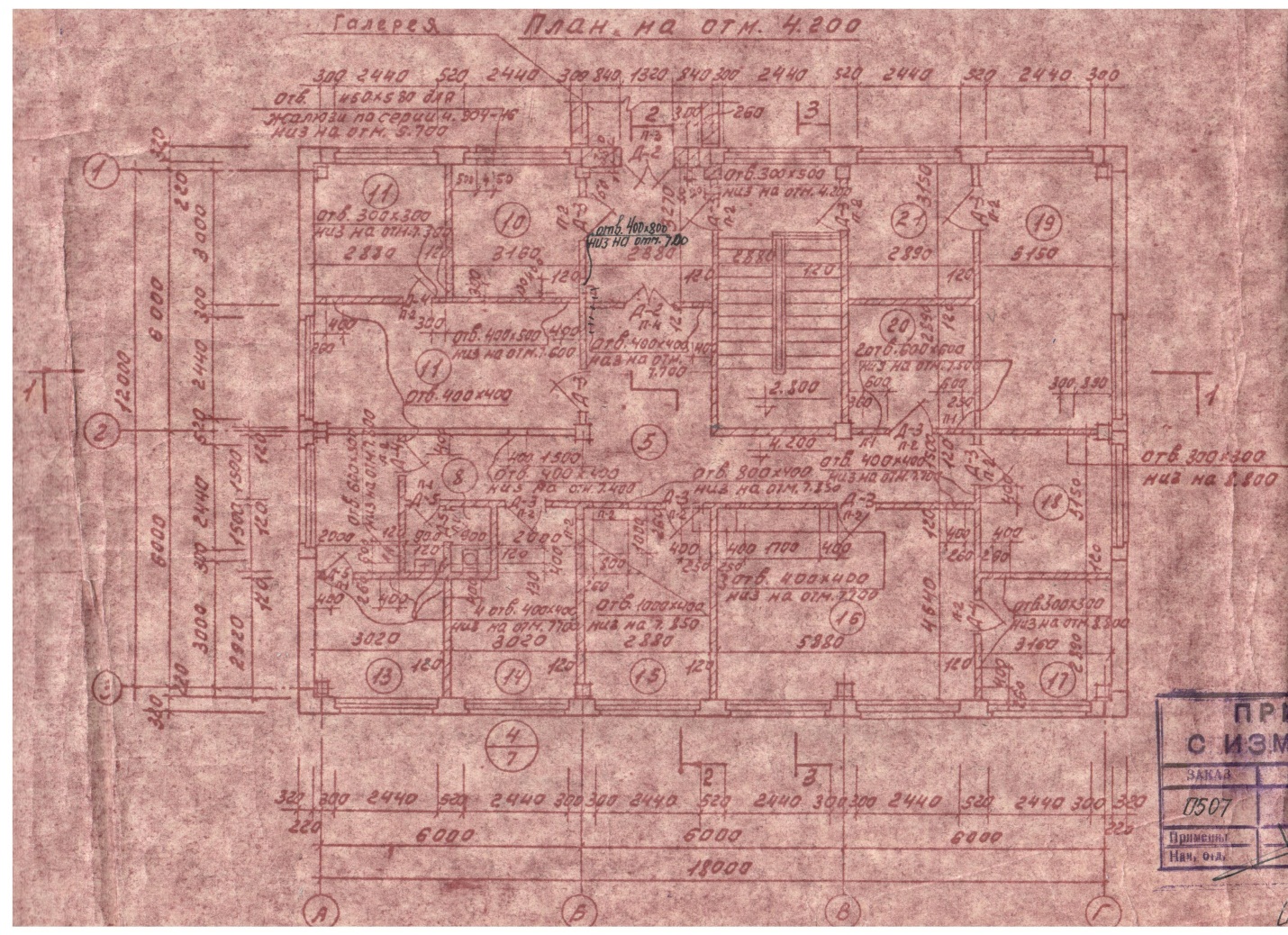 